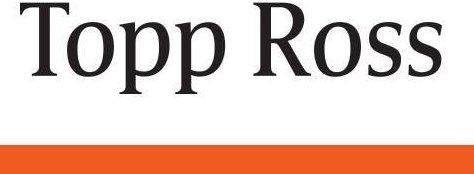 V5 Four Gait - Preliminary RoundFinal Result ListQualification: ExtraPOS	#	RIDER/HORSE		TOT	JUDGE	A	B	C	D	E	SUB		A-Final01	006	Beinta Poulsdóttir Debes		Eyja frá Hurðarbaki		5.60	PREL	5.9 (1)	5.1 (3)	5.5 (2)	5.5 (1)	5.8 (1)	 02	023	Nina Brockie		Bára frá Hlemmiskeiði 3		5.50	PREL	5.6 (2)	5.3 (1)	5.8 (1)	5.5 (1)	5.4 (2)	 03	009	Elma Laksáfoss		Angi frá Kirkujbø		5.10	PREL	4.9 (3)	5.3 (1)	5.0 (4)	5.0 (4)	5.3 (3)	 04	008	Elma Laksáfoss		Jøkull frá Brekku		5.07	PREL	4.6 (4)	5.1 (3)	5.1 (3)	5.1 (3)	5.0 (4)	 05	032	Kristianna Jesersen		Magni frá Norðurhlíð		3.80	PREL	3.9 (5)	4.0 (5)	4.1 (5)	3.5 (5)	3.5 (5)	 Elma Laksáfoss has more than one horse in this final.06	029	Hildur Heinadóttir		Grýla frá Vatndalshólum		2.53	PREL	2.5 (6)	2.3 (6)	2.6 (6)	2.5 (6)	2.6 (6)	 T7 Tölt - Preliminary RoundFinal Result ListQualification: ExtraPOS	#	RIDER/HORSE		TOT	JUDGE	A	B	C	D	E	SUB		A-Final01	023	Nina Brockie		Bára frá Hlemmiskeiði 3		5.87	PREL	6.0 (1)	5.5 (1)	5.8 (1)	5.8 (1)	6.0 (1)	 02	018	Helena dahl Thomsen		Elska Frá Havnardali		5.27	PREL	5.0 (3)	5.5 (1)	5.0 (3)	5.5 (2)	5.3 (2)	 03	029	Hildur Heinadóttir		Grýla frá Vatndalshólum		5.20	PREL	4.8 (4)	5.3 (4)	5.3 (2)	5.0 (3)	5.3 (2)	 04	009	Elma Laksáfoss		Angi frá Kirkujbø		4.93	PREL	4.8 (4)	5.5 (1)	5.0 (3)	4.8 (4)	5.0 (4)	 05	006	Beinta Poulsdóttir Debes		Eyja frá Hurðarbaki		4.43	PREL	5.5 (2)	3.8 (5)	4.5 (5)	4.5 (5)	4.3 (5)	 V1 Four Gait - Preliminary RoundFinal Result ListQualification: Sport APOS	#	RIDER/HORSE		TOT	JUDGE	A	B	C	D	E	SUB		A-Final01	005	Knút Lutzen		Kári frá Ásbrú		6.93	PREL	7.0 (1)	7.3 (1)	6.6 (1)	6.7 (1)	7.1 (1)	 02	017	Kristfríð Dam Jacobsen		Verðandi frá Litlu-Tungu 2		6.33	PREL	6.4 (2)	6.3 (2)	6.6 (1)	5.9 (3)	6.3 (2)	 03	003	Valborg Laksáfoss		Kamilla frá Árbakka		6.27	PREL	6.3 (3)	6.3 (2)	6.4 (3)	6.2 (2)	6.2 (3)	 04	020	Regin Johannessen		Strákur frá Marknagili		5.77	PREL	5.7 (5)	5.8 (6)	5.8 (6)	5.7 (5)	5.9 (4)	 05	013	Jacklin Durhuus		Sproti frá Kviarhóli		5.73	PREL	5.7 (5)	5.3 (8)	5.9 (4)	5.9 (3)	5.6 (5)	 06	019	Margret Rasmussrn		Stefnir frá Typpafossi		5.60	PREL	5.5 (8)	6.1 (4)	5.9 (4)	5.0 (11)	5.4 (6)	 06	024	Sedea Bjarnadóttir Nolsø		Klettur fra Bessastöðum		5.60	PREL	5.7 (5)	5.9 (5)	5.7 (7)	5.4 (6)	5.2 (9)	 08	004	Valborg Laksáfoss		Vestri frá Vestra-Fíflholti		5.40	PREL	4.7 (11)	5.5 (7)	5.6 (8)	5.3 (8)	5.4 (6)	 09	021	Nina Brockie		Trásti fra Højager		5.33	PREL	5.9 (4)	4.8 (11)	5.5 (9)	5.3 (8)	5.2 (9)	 10	018	Helena dahl Thomsen		Elska Frá Havnardali		5.20	PREL	5.2 (9)	5.2 (9)	5.2 (10)	5.2 (10)	5.3 (8)	 11	026	Bertha Maria Davidsdóttir		Lind frä Baldurshaga		4.97	PREL	4.8 (10)	4.9 (10)	5.2 (10)	5.4 (6)	4.7 (11)	 ---	028	Ester Dahl á Heygum		Vorboði frá Akurgerði 2	WithdrawnF1 Five Gait - Preliminary RoundFinal Result ListQualification: Sport APOS	#	RIDER/HORSE		TOT	JUDGE	A	B	C	D	E	SUB		A-Final01	012	Heri Djurhuus Dahl		Stígur frá Lítla-Garði		5.47	PREL	5.4 (2)	5.7 (1)	4.7 (3)	5.4 (1)	5.6 (1)	 02	022	Gunrid Hansen		Fluga frá Akurgerði		5.10	PREL	5.1 (3)	5.1 (3)	5.1 (1)	5.3 (2)	4.5 (4)	 02	027	Klæmint Myllhamar		Gylling frá Neðra-Seli		5.10	PREL	5.6 (1)	5.1 (3)	4.9 (2)	5.1 (3)	5.1 (2)	 04	025	Sedea Bjarnadóttir Nolsø		Stilkur fra Frisendal		4.73	PREL	4.9 (4)	4.6 (5)	4.7 (3)	4.6 (4)	5.0 (3)	 05	011	Ragnheidur dam		Vidalín Víðir frá Strandarhofði		4.13	PREL	4.4 (5)	5.4 (2)	4.0 (5)	3.9 (6)	4.0 (5)	 06	007	Beinta Poulsdóttir Debes		Kór frá Norður-Hvammi		4.00	PREL	4.1 (6)	3.9 (6)	3.9 (6)	4.2 (5)	4.0 (5)	 T1 Tölt - Preliminary RoundFinal Result ListQualification: Sport APOS	#	RIDER/HORSE		TOT	JUDGE	A	B	C	D	E	SUB		A-Final01	005	Knút Lutzen		Kári frá Ásbrú		7.37	PREL	7.3 (1)	7.5 (1)	7.5 (1)	7.3 (1)	7.0 (1)	 02	010	Ragnheidur dam		Hugi fra hrepphólum		6.77	PREL	6.8 (2)	6.5 (2)	7.0 (2)	6.5 (2)	7.0 (1)	 03	014	Jacklin Durhuus		Hafdís frá Syðri-Hofdölum		6.23	PREL	5.8 (5)	6.2 (3)	6.5 (3)	6.0 (3)	6.7 (3)	 04	017	Kristfríð Dam Jacobsen		Verðandi frá Litlu-Tungu 2		6.17	PREL	6.2 (4)	6.0 (4)	6.3 (4)	5.7 (7)	6.3 (5)	 05	020	Regin Johannessen		Strákur frá Marknagili		6.10	PREL	6.3 (3)	6.0 (4)	5.8 (6)	6.0 (3)	6.5 (4)	 06	015	Leif Berg		Amor frá Útnyrðingsstöðum		5.93	PREL	5.7 (6)	6.0 (4)	6.3 (4)	6.0 (3)	5.8 (6)	 07	013	Jacklin Durhuus		Sproti frá Kviarhóli		5.73	PREL	5.7 (6)	5.7 (8)	5.8 (6)	5.8 (6)	5.7 (7)	 08	031	Tóra Mørkøre		Ömmu-Jarpur frá Miklholti		5.50	PREL	5.5 (9)	5.5 (9)	5.2 (8)	5.5 (8)	5.5 (8)	 09	024	Sedea Bjarnadóttir Nolsø		Klettur fra Bessastöðum		5.20	PREL	5.7 (6)	5.2 (10)	5.2 (8)	5.2 (9)	4.8 (11)	 10	004	Valborg Laksáfoss		Vestri frá Vestra-Fíflholti		5.13	PREL	5.2 (10)	6.0 (4)	4.8 (10)	5.2 (9)	5.0 (10)	 11	026	Bertha Maria Davidsdóttir		Lind frä Baldurshaga		4.83	PREL	5.0 (11)	5.2 (10)	4.3 (11)	2.0 (11)	5.2 (9)	 ---	030	Gunnar Justinussen		Byrnir frá Vorsabæ ll	DISQUALIFIED	PREL	0.0 (12)	0.0 (12)	0.0 (12)	0.0 (12)	0.0 (12)	 ---	012	Heri Djurhuus Dahl		Stígur frá Lítla-Garði	Withdrawn---	021	Nina Brockie		Trásti fra Højager	Withdrawn